管理服务学院疫情防控实施方案为做好疫情防控工作，根据《赤峰工业职业技术学院常态化疫情防控工作实施方案（2022版）》的通知、《赤峰工业职业技术学院春季开学工作方案（2022版）》的通知、《赤峰工业职业技术学院突发新冠疫情应急处置预案（2022版）》的通知，为提高管理服务学院预防和控制疫情的能力和水平，提高广大师生的自我保护意识，保障师生的身体健康和生命安全，维护学院的正常教学秩序，做到分工协作、责任明确的常态化防控，特制定本方案。一、指导思想坚持落实赤峰工业职业学院关于疫情防控工作的实施，坚持常态防控与应急处置相结合，坚决压实“责任”，落实“五早”要求，坚决防止疫情扩散。二、组织机构成立疫情防控工作领导小组：组  长：郭晓慧副组长：马  婧  李艳飞组  员：刘云鹏  陈佳女  贺亚楠  职  责：领导小组统筹、协调、监督落实本方案，组长为第一责任人，具体制定工作实施方案，落实各项工作要求及应急处置工作。领导小组下设三个疫情防控工作组，组长为第一责任人，明确分工及职责，责任到人，如遇特殊情况，组长缺位，由组长指定副组长，代行组长职责。(一)综合协调工作组组  长：郭晓慧副组长：陈佳女成  员：巴特尔  各班班主任职责：审核管理服务学院疫情防控实施方案，牵头组织师生进行疫防控处置工作的培训和演练；向学院请示和报告工作；排查教师返校前14天健康状况和行动轨迹；落实教师值班值宿工作；配合消杀组做好教师办公室消杀通风工作；落实教师因病请假追踪；组织防疫工作会议，配合学院做好防疫宣传工作，落实教师疫苗接种和核酸检测工作；安排党员教师、青年教师、参加“防疫志愿者”行动；协调各工作组开展防疫工作。（二）教学保障工作组组  长:马  婧副组长:贺亚楠成  员:于凯悦    教务科工作人员    各班班主任职  责:负责上课期间疫情报告,组织实施线上线下教学工作,落实学生因病缺课追踪；协助做好实验实训室的消杀通风工作。（三）学生管控工作组组  长：李艳飞副组长：刘云鹏成  员：马  颖   卢  帅  学生科工作人员   各班班主任 职  责：排查学生返校前14天健康状况和行动轨迹；落实校园封闭管理制度，落实晨午晚检制度，配合消杀组做好班级和宿舍消杀通风工作；落实有关报告制度；落实学生疫苗接种和核酸检测工作；安排学生会成员及学生积极分子参加“防疫志愿者”行动；处理学生突发事件；配合做好流调、隔离人员的送水、送餐、送药等服务工作。三、开学前准备及接待工作（一）开学前准备1.开学前要求做到“四精”综合协调工作组和学生管控工作组分别将教师生及共同居住人健康状况以及被隔离管控情况；师生在疫情防控重点地区的分布情况；师生近14天行动轨迹及旅居、接触史情况；教师师返校时间、方式、路线、核酸检测情况，是否途径涉疫地区等情况，通过电子版文件（返校行程单附件4）发送到各组留存，确保全覆盖、无遗漏。2.师生有下列情况之一，暂缓返校：仍在中高风险地区者；返校前一周有发热、干咳、乏力、咽疼、嗅（味）觉减退、腹泻等疑似症状者；家庭共同居住人被疾控部门判定为确诊病例、疑似病例、无症状感染者、密切接触者、次密切接触者。3.学生返校前，应认真阅读我院《学生进校防疫须知》（后附附件2），详实填写进校前14天《健康自测表和疫情防控告知书》（后附附件3）和《学生返校信息行程单》（后附附件4），返校时交给班主任，同时还要出具48小时内核酸检测阴性证明。4.师生返校途中要做好个人防护，全程佩戴口罩，尽量避免接触其他人员,如途中出现疑似症状，应立即向学校报告，并就近就医，排除感染新冠肺炎后入校。5.按属地防疫要求，管理服务学院配合学院准备好师生返校后第1、第3、第7天通过单检或混检方式开展3次核酸检测工作。6.学生返校前，组织全体教师培训学习《管理服务学院疫情防控实施方案》，配合学院组织相关教师完成《突发新冠疫情应急处置预案（2022版）》的演练工作。7.各班主任提前做好本班级口罩、体温枪等防疫物资储备，严格执行通风消杀制度，提前对教室、宿舍、实验室等重点区域和公共场所进行彻底消杀。（二）学生返校接待学院确定开学，接到通知后，开展学生接待工作。学生必须按规定时间返校，无特殊原因不得提前返校。返校时须向班主任提交近14天健康自测表、疫情防控告知书、48小时内核酸检测阴性证明，经查验测量行程码健康码和体温正常后，由南门专用通道入校。专用通道由学生管控工作组负责，由各成员负责接待。属于不能返校情形或学生身体异常情况不能入校。如学生有发热、干咳、乏力、咽痛、嗅（味）觉减退、腹泻等疑似症状，暂到校门外隔离区等待，经校医进行初步流调，确认必须送诊，医务人员和班主任要对送诊者进行跟踪登记。四、日常防控管理（一）加强日常防控管理。严格落实晨午晚检制度，按我院《学生体温检测晨午晚检制度》（晨午晚检表附件6）要求，实行体温监测日报告、零报告。1.晨午晚检按每天上、下午预备和下午第六节课时间进行，严格落实好各楼各层班级适当错峰；2.班主任为晨午晚检第一责任人，组织学生干部配合进行，检测地点为教室门口；班主任、学生务必于上午第一节课前、下午第一节课前、下午第二节课后到达班级门口，利用课余时间进行测温，3.检测体温过程中，班主任负责监督，班长负责测量，生活委员负责记录，通过体温枪监测体温并通过观察、询问等形式了解学生是否有发热、咳嗽、腹泻、皮疹、结膜充血、皮肤黄疸等重要症状，测量完毕后，体温合格后方可进入教室，并做好登记。均须在测温表上签字确认，由班长按规定时间报送学生科，由学生科（指定专人）统一报医务室；对缓报、瞒报、漏报者，将追究相关责任人的责任。4.每天填报的晨午晚检体温记录表，每班分别于上午10:10点前，下午16:30点，晚18:00点前将晨午晚检情况收齐汇总后，报医务室。4.学生在等待测量体温过程中要自觉保持1米间隔距离；5.学生身体无异常后，方可参加正常学习活动；如有异常，班主任立即向管理服务学院疫情防控领导小组组长和组长向医疗防控组长汇报，班主任陪同患者到公寓区隔离观察室，途中必须佩戴医疗专用口罩，靠右通行，最大限度避免和他人接触。如果学生身体异常，启动学生身体异常处置流程(后附附件5)。（二）落实值班值宿制度。严格执行学院的领导带班、中基层干部领班、教师值班值宿和校警巡逻制度，管理服务学院又对值班人员进行了加强，在日常值班的情况下加岗、加人，所有值班人员按区域按职责对学生进行管理，值班值宿人员确保通讯畅通，如有特殊情况需要请假调班，应提前向综合办报备，值班教师上岗后及时在管理服务学院管理群报备，确保履行值班职责。（详见管理服务学院值班表附件14、15）。（三）落实“开学第一课”教育内容。学生入校第一时间，召开“开学第一课”班团会，就疫情防控、遵规守纪、个人防护等方面开展系统培训（由学院统一规定布置）。（四）落实校园封闭管理制度（后附附件9）。学生入校后非病不得外出，如外出必须严格履行请销假手续，请假条上还需注明目的地、返校时间和陪同人员。假条由班主任亲自领取和签字，不得由学生自行领取，更不允许学生代签，班主任因病事假不在学校的，应电话通知其他教师代签，否则出现问题，责任自负。教师、走读生一律验码测温按规定路线出入校门。(五)净化校园环境卫生，严格落实消毒通风制度各班级按学院划分的环境区域卫生、宿舍及班级卫生，提高监督检查力度，将工作抓实、抓细。严格执行学院的消毒通风制度，经常保持室内空气流通，每天通风三次，每次通风30分钟以上，夏天全天通风，班级和宿舍由班主任指定专人负责，教师办公室由综合办指定专人负责，及时整理记录并按规定时间上报。(六)师生因病需请假治疗，严格执行因病缺勤登记制度和复课证明查验制度。（后附附件7、8、9）(七）落实错峰上课、就餐、洗浴、理发制度。（后附附件13）要求师生加强防护意识，严格执行错峰时间，在餐厅等公共场所不聚集、不扎堆，倡导保持安全距离。（八）严格落实校园教学区管理办法。（九）严格落实公寓区管理办法。（十）严格落实疫情舆论导向和管控制度。（十一）落实核酸抽检制度。五、突发新冠疫情应急处理（一）学生出现发热、干咳、乏力、咽痛、腹泻等症状，由相关人员直接转送到隔离观察室：1.发生在晨午晚检期间由班主任转送，班主任要立即向管理服务学院疫情防控工作领导小组组长和学校医务室人员报告，班主任陪同患者到公寓区隔离观察室，（一人一舍，男生转至6号公寓楼一楼西门进入，女生转至1号公寓楼二楼东门进入）班主任同时要通知综合协调工作组组长通知白班值班人员进入班级维持秩序，该班人员原地不动，暂时管控，组长立即向学院疫情处置工作领导小组汇报；发生在上课期间由任课教师转送，任课教师要立即向管理服务学院疫情防控工作领导小组组长报告，任课教师陪同患者到公寓区隔离观察室，任课教师同时要通知综合协调工作组组长，通知白班值班人员进入班级维持秩序，该班人员原地不动，暂时管控，组长立即向学院疫情处置工作领导小组和学校医务室人员报告；发生在晚自习或晚寝期间由加岗的值班值宿教师转送到隔离观察室，加岗的值班教师要及时向管理服务学院疫情应急处置工作领导小组组长和学校医务室人员报告，值班人员立即进入班级或宿舍进行看守，该班或该舍人员原地不动，暂时管控，组长及时向学院疫情处置工作领导小组报告。2.转送时，转送教师同时联系校医务人员（王静思：15248602229，高旭：13624868887），转送教师和学生均须佩戴医疗专用口罩，靠右侧通行，最大限度避免和他人接触。3.医务人员确诊学生属身体异常，立即向学院疫情防控工作领导小组报告，按照《学生身体异常处置流程》（后附附件5）处置，在学院的指挥下，管理服务学院疫情防控工作领导小组分配下，下设的三个工作组立即展开工作，如同楼层班级或宿舍多人身体异常，则该楼层或宿舍学生必须在本班级、本宿舍集中等待，严禁串班串舍，实行楼层封闭暂时管控。立即安排班级包联人员对该区域进行值守，直到患者得出非疫情诊断结论，解除管控。（后附疫情防控教师包联班级、宿舍表附件16）（二）患者被确诊为疑似病例、无症状感染者、核酸检测阳性病例，在第一时间、配合学院同时进行以下处置程序，等待属地 疫情处置工作组进入：1．医疗防控工作组（组长：张建春）按照上级防疫部门的指示，将所有密接师生转移到隔离观察室（一人一舍，男生转至 6号公寓一楼，女生转至1号公寓二楼），等待转运至校外隔离场所。根据学院及当地疫情处置工作组的安排，管理服务学院疫情防控领导小组立即组织教师、学生志愿者（穿防护服）协助进行校内秩序维护、核酸检测、送餐等志愿服务工作。（后附管理服务学院疫情防控志愿表附件17）。六.工作要求高度重视疫情防控工作，加强政治自觉、思想自觉、行动自觉，严格执行职责范围内的工作内容，确保师生身心健康，安全稳定。后附附件：1.疫情报告常用电话表2.学生进校防疫须知3.师生健康自测表和疫情防控告知书4.学生信息返校行程单5.学生身体异常报告流程、处理流程6.晨检报表、午检报表、晚检报表7.学生因病缺课及病因排查结果登记表8.教职工因病缺勤及病因排查结果登记表9.复课证明查验制度10.校园封闭管理制度11.学生专用请假条12.防控期间学生出入校门申请表13.2022年学生错峰上课作息时间表14.管理服务学院2022上半年值班表15.管理服务学院2022上半年周六、周日值班表16.管理服务学院教师、班级、宿舍包联表17.管理服务学院疫情防控志愿表（教学楼、宿舍楼）18.管理服务学院区域值班教师附件1属地疫情报告联系电话学院疫情防控工作联系电话附件2学生进校防疫须知为普及疫情防控知识，提高学生防控意识，确保开学报到工作顺 利开展，学生须遵守以下要求。一、  个人防护要求（一）避免前往中高风险地区，减少中、高风险地区人员接触， 坚持“非必要，不外出”原则。（二）勤洗手、勤通风，外出配戴口罩，加强锻炼身体。二、  返校前要求（一）如入校前 14 天内，学生体温出现异常，出现发热、干咳、 腹泻等症状的学生须暂缓返校，学生到当地医院进行就诊，报到时出 具医院开具健康证明方可报到。（二）入校途中，尽量避免搭乘公共交通工具，确需乘坐全程佩 戴口罩，减少接触公共物品，避免去人员密集、通风不良的场所，做 好个人防护措施。（三）学生须保存乘车票据，记录乘车时间和车辆信息，开学后 由班主任统一存档，作为追踪溯源的重要依据。三、  入校时要求（一）学生本人须持健康自测表、疫情防控告知书，在学校南门 测量体温合格后方可进校。（二）学生进入校园时，须相隔 1.5 米以上距离，排队等候检查， 家长一律不得进校。（三）如报到时体温出现异常，必须听从现场工作人员指挥，在 临时观察区进行观察，如三次测量体温均异常， 由专人送往指定医院 就诊治疗。学生痊愈后，须出具医院的健康证明，经学院审核后方可 返校。四、  入校后要求（一）开学后，学院实行封闭管理，所有学生不得外出，如确需 请假，按请假流程严格执行。（二）严格执行“ 日报告”“零报告”制度，严格落实“晨午晚” 检查制度。（三）学生入校后，按错峰时间上课、就餐，不得串班、 串舍， 严禁吸烟、饮酒，遵章守纪附件3学生健康监测表1.14 天内本人、家人或朋友有无中、高风险及周边地区，或其他有病例报告地区旅行史或居住史；                                     有□    无□2.14 天内与本地或外地新型冠状病毒感染者（核酸检测阳性者）和疑似病例有无接触史；                                             有□    无□3.14 天内有无接触过来自中、高风险及周边地区，或来自有病例报告社区的发热或有呼吸道症状的患者；                               有□    无□4.14 天内有无聚集性发病人员接触，家人或朋友有无类似症状；有□    无□5.14 天内有无野生动物接触史；                     有□    无□6.近期是否有国外的旅居                            有□    无□7.14 天内有无医疗机构就医史。                     有□    无□说明：有上述情况之一，居家无外出学生须持所在社区（街道）或村组开具的健 康证明；假期未离赤师生员工持 14 天内健康自测表、出示健康绿码返校；赤峰区 域外的返赤师生员工持返赤时有效（或 48 小时内）核酸检测阴性报告、健康自测表和健康绿码返校；属于疑似者或确诊者还须持隔离解除证明返校报到。附件4学生返校信息行程单附件5学生身体异常处置流程为进一步加强新冠肺炎防控工作，严格落实“五早”要求，保障学生身体健康，制定本流程：一、晨午晚检（一）晨午检流程                                 1.晨午晚检按每天上、下午预备和下午第六节课时间进行，各二级院要落实好各楼各层班级适当错峰；2.班主任为晨午晚检第一责任人，组织学生干部配合进行，检测地点为教室门口；3.检测体温过程中，班主任负责监督，班长负责测量， 生活委员负责记录，测量完毕后，均须签字确认；4.学生在等待测量体温过程中要自觉保持 1 米间隔距离。 5.学生身体无异常后，方可进入或离开教室。（二）身体异常处置流程1.晨午晚检过程中发现学生出现异常，班主任立即向二 级院和学校医务人员报告，班主任陪同患者到公寓区隔离观 察室，途中师生须佩戴医疗专用口罩，靠右侧通行，最大限 度避免和他人接触；2.二级院接到报告后，密切关注学生诊断情况，并立即 安排专人到所在班级代替班主任维持班级秩序；3.学校医务人员立即询问患者具体情况，填写情况登记 表。如确诊患者身体异常后，采取留观、初步流调（转送人 员配合）等措施，同时，立即向上级医疗主管部门报告、疫情防控办公室和二级院负责人报告，同时，学校医务人员联 系定点医院（松山医院），并确定专人专车移送至定点医院 治疗（师生须全程佩戴医疗专用口罩）。4.学校医务人员负责联系公寓区隔离观察室负责人，并 将该患者的密切接触者带领到公寓区隔离室，一人一间，隔 离观察；5 所在二级院负责人接到报告后，须密切关注患者的进 一步诊断情况，同时，疫情防控领导办公室立即指派校园管 控工作组人员（按应急处置方案安排），第一时间到达现场 维持秩序；6.本班其余学生在学工处和分院学管人员的全程陪伴下，在教室内集中隔离等待，不得离开教室，如出现同楼层 多人身体异常，则该楼层学生均须在本班教室集中等待，严 禁串班，楼层实施封闭管理（舍长负责宿舍、班长负责班级、 学生会负责楼层、学管人员负责楼宇，必要时由后勤保障工 作组送餐送水），待得到医疗机构准确消息后，再实施下一 步措施（解除管控）。7.班主任负责通知学生家长，并说明情况；8.后勤保障组在隔离观察结束后，使用 1000mg/L 含氯 消毒液对隔离观察室、教室和公共场所进行终末消毒并记录。9.如患者被确诊为疑似病例、无症状感染者、核酸检测 阳性病例，立即启动我院《突发新冠疫情应急处置预案》。二、上课期间1.任课教师是课堂第一责任人，认真落实学生点名制度，密切观察学生健康状态；2.如上课期间，发现学生发热、咳嗽等身体异常，任课 教应立即向学校医务人员和班主任报告，并将学生送至公寓 隔离观察室，途中师生须佩戴医疗专用口罩，靠右侧通行， 最大限度避免和他人接触；3.班主任负责通知二级院负责人，二级院负责人安排人 员对该班级进行值守（如：班长负责班级、学生会负责楼层、 学管人员负责楼宇，必要时由后勤保障工作组送餐送水）。4.后续流程按晨午晚检身体异常处置流程的第 3 至第 9 条执行。三、晚间（晚自习和就寝）1.二级院值班值宿教师为当天第一责任人，值班值宿教 师须带领二级院学生会成员严格查验各班学生晚自习、就寝 出勤情况，并密切观察学生健康状况；2.晚间出现学生发烧、咳嗽等身体异常情况，班长或舍 长须立即报告当天值班值宿教师，值班值宿教师报告二级院 负责人、学校医务人员和班主任。3.值班值宿教师须亲 自将异常学生送至公寓隔离观察室，途中师生须佩戴医疗专用口罩，并靠右侧通行，最大限 度避免和他人接触。4.后续流程按晨午晚检身体异常处置流程的第 3 至第 9 条操作（如确诊患者身体异常后，学校医务人员还须报告当 天领班干部）。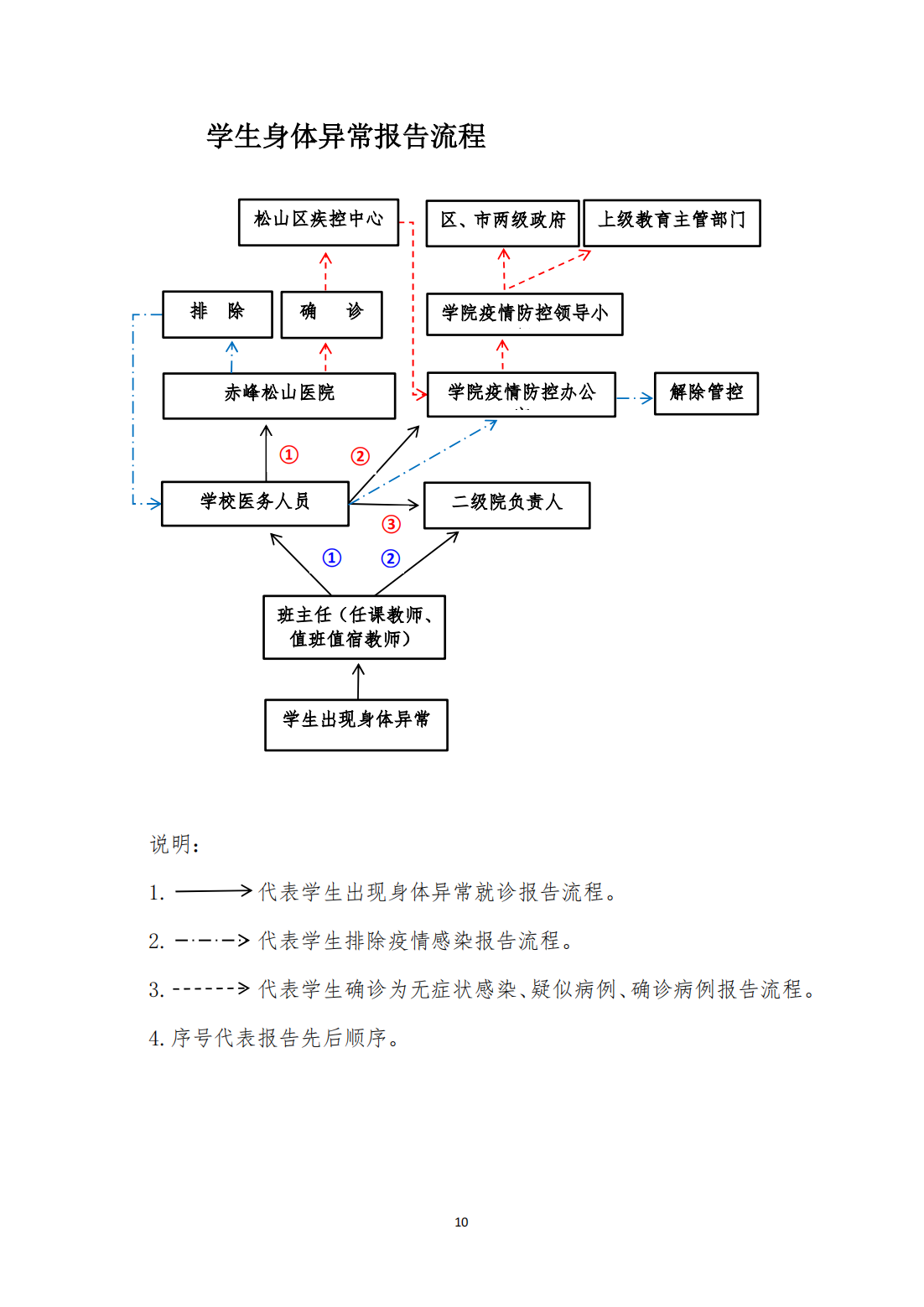 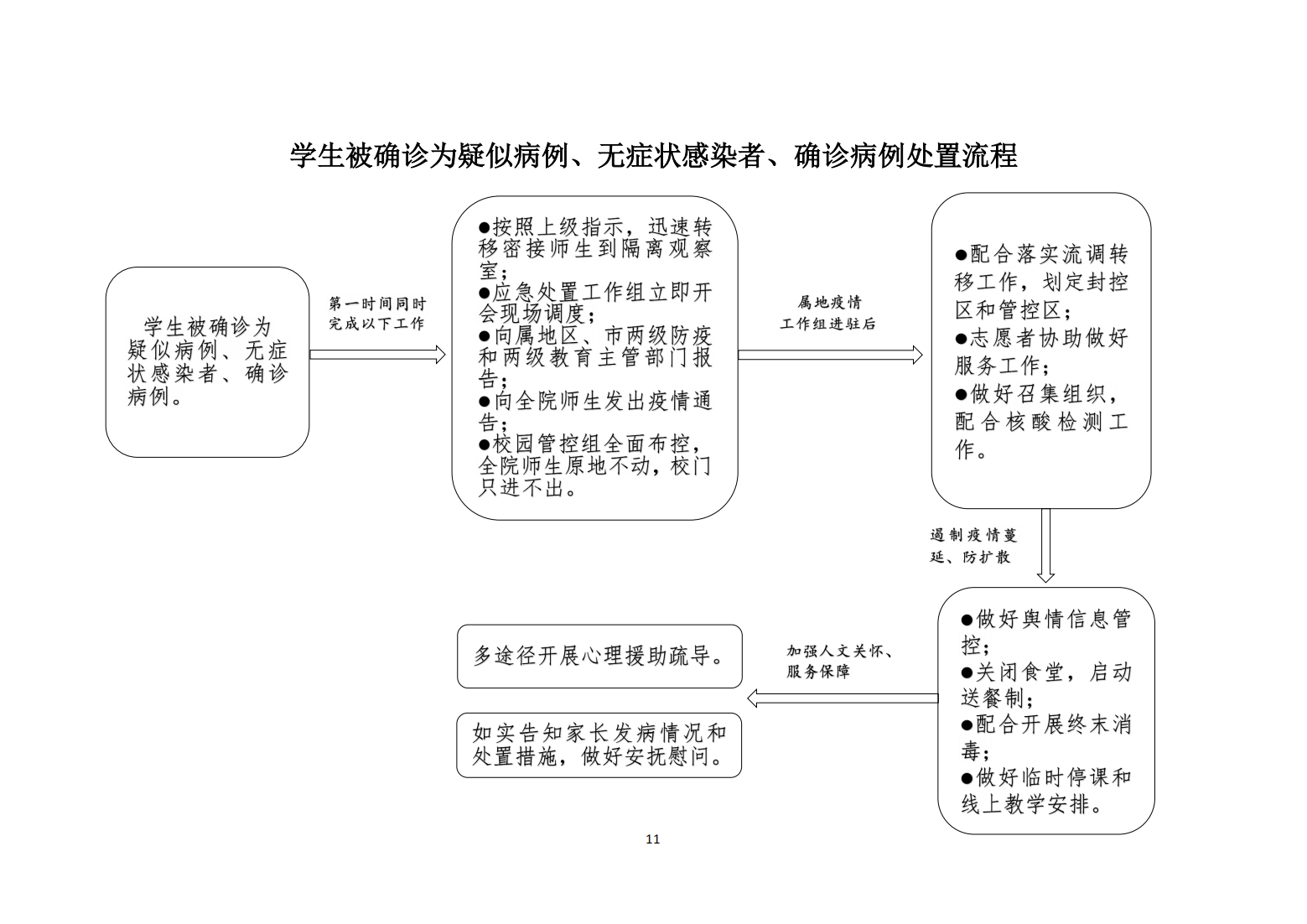 附件6二级院：班级：晨 检 报 表年      月      日班主任（监督人）签字：                    班长（测量人）签字：                       生活委员（记录人）签字：二级院：班级：午 检 报 表年      月      日班主任（监督人）签字：                    班长（测量人）签字：                       生活委员（记录人）签字：二级院：班级：晚 检 报 表年      月      日班主任（监督人）签字：                    班长（测量人）签字：                       生活委员（记录人）签字：附件7学生因病缺课及病因排查结果登记表二级院：报告人：联系电话：                 年        月       日填表说明：  1、  此表电子文档每天于下午 2：  30 之前上报，  如没有出现新情况，  也要将报表填上  “0”上报 。2、  每天纸质文档由报告人报送医务室 。附件8教职工因病缺勤及病因排查结果登记表部门：报告人：联系电话：      年        月       日填表说明：  1、  此表电子文档每天于下午 2：  30 之前上报，  如没有出现新情况，  也要将报表填上  “0”上报 。2、  每天纸质文档由报告人报送医务室 。附件9复工、复课证明查验制度根据《中华人民共和国传染病防治法》要求，切实将师生复 工、复课工作落实到位，制定本制度。一、组织机构组长：张建春成员：王静思（常务）  刘晓宁、刘冬梅、李艳飞、吴迪、 马丽娟、王龙、高有学职责：严格执行师生患传染疾病隔离暂不上班、上课制度， 落实查验师生病愈后复工复课证明工作。二、查验制度内容1.被确诊为传染病师生，应立即就诊治疗，医务室备存患者 诊断证明复印件。2．师生治愈后，应持 48 小时核酸证明和治愈诊断证明到学 院医务室，经医务人员查验准予复工复课，出具复工复课证明， 医务室备存诊断证明。3．部门收取师生复工复课证明后，安排其复工复课，并对 其做好跟踪观察和记录。复工（复课）证明（样本）	部门，你部门（教师、学生）              因 患有_____________病就诊治疗，经查验医院开具的诊断证明， 确定该（教师、学生）已经痊愈，可以复工（复课），特此证明。医务室签字：      年  月  日附件10防疫期间校园封闭管理办法疫情防控期间，为确保广大师生健康安全，我院实行全 封闭管理。1.返校后实行校园封闭管理，封闭期间，住宿生非生病 不得外出（含周六周日），不得购外卖食品，不得网上购物。2.如确需出校，学生本人需填写请假申请表和请假条， 由班主任、学管主任签字审批后，方可出校。3.疫情期间，为缩短门卫测量登记时间，提高教师入校 通过率，每位职工在入校时须主动向保安提供身份识别编码， 保安对进入校园的教职工测量体温，测温结果直接记录在名 册上。4.开车上班的教师按规定路线和大门出入校园，学生车 辆一律禁止进校。5.所有运送货物的车辆一律从东门错峰出入校园，在上 下班时间的前后三十分钟时段内禁行。6.学院为西门保安提供走读生花名册，所有走读的学生 从西门出入，凭走读证测体温入校。7.全院师生进校时，测量体温异常者不能入校，应立即 到门外设置的临时隔离等待区等待。学院医务人员进一步对 体温异常者进行初诊和询问，如三次体温测量均异常，医务 人员立即上报疫情防控领导小组、师生所属部门和二级院负 责人，并按我院师生身体异常处置流程执行。附件11学生专用请假条附件12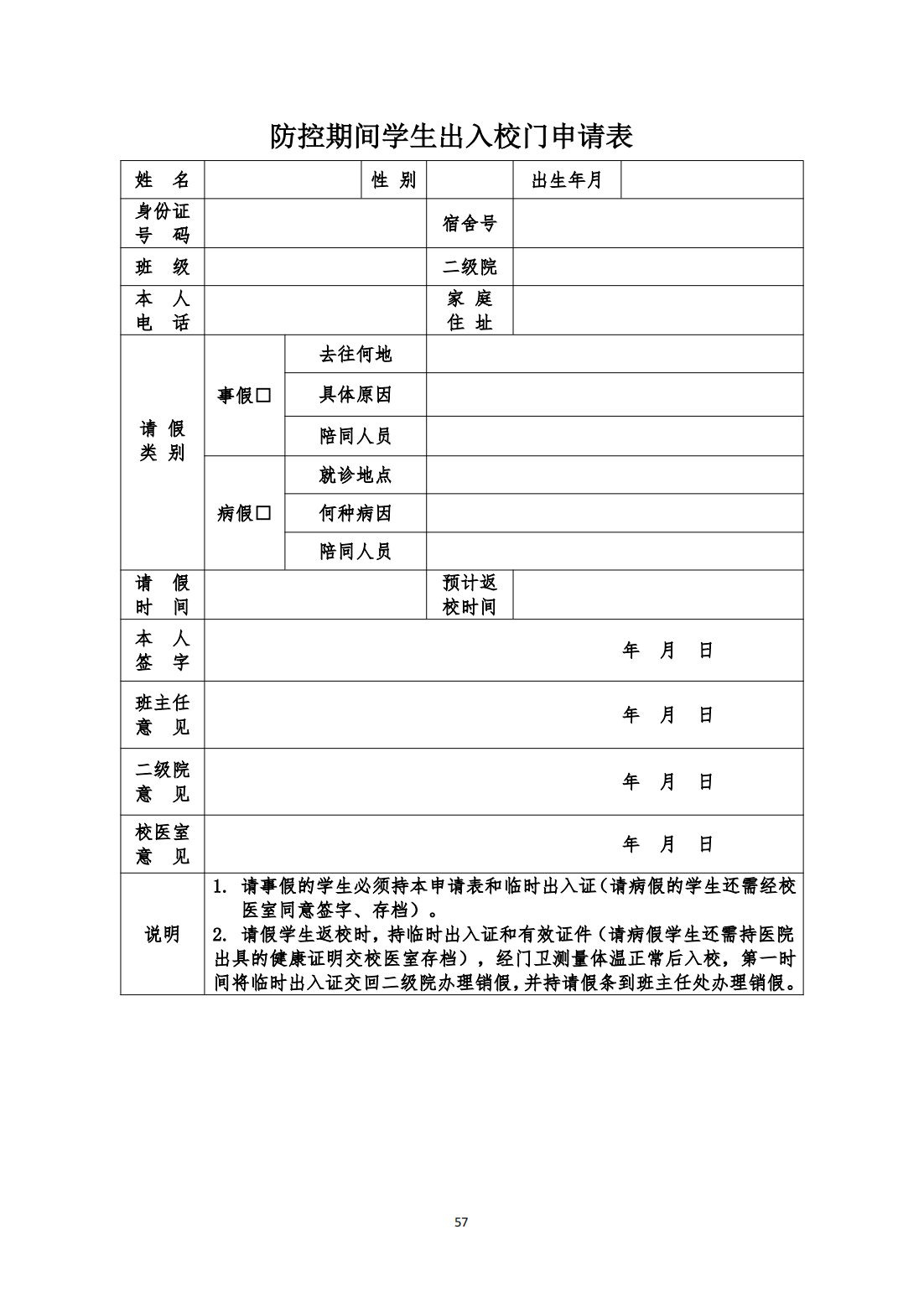 附件13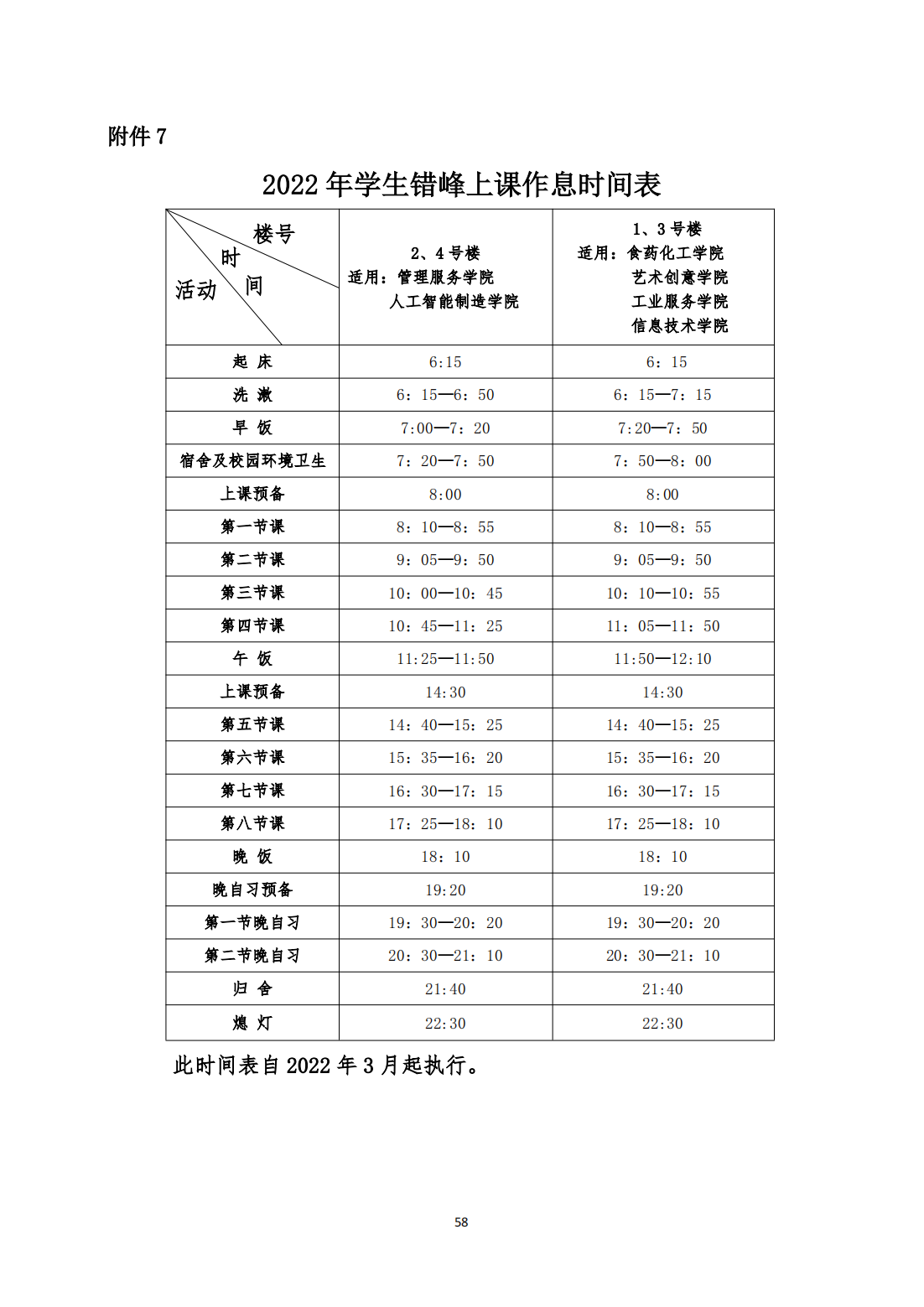 附件14附件17管理服务学院学院疫情突发情况志愿者1#宿舍楼7#宿舍楼公共区域2#教学楼附件18管理服务学院学院区域值班人员1#宿舍楼7#宿舍楼2#教学楼姓名单  位联系电话石  林松山区防疫指挥部专班负责人18504768666刘泽政松山区防疫指挥部综合协调组18847616001潘红岩松山区防疫指挥部医疗防控组13847668635—松山区疾控中心5862001杨曼琦松山区玉龙街道办公室副主任13789798877陈小川玉龙社区卫生服务中心15804861480—松山医院发热门诊8448033姓名职务联系电话霍  龙党委书记13904767268王建军院长13304768821董  岩党委副书记18804760188马永军副院长13947693210刘国生副院长13948569961吴树会副院长15048638366满  仓纪委书记18647166871赵丽君宣传工作组组长15048638338王  军志愿者服务工作组组长19904766396刘晓宁综合协调工作组组长13704768278曹靖宇教学保障工作组组长15004868868江世君校园管控工作组组长13947678075张建春后勤保障工作组（医疗防控工作组）组长13848980638卢国水监督执纪工作组组长13604768178张视闻人工智能制造学院负责人15048638337郭晓慧管理服务学院负责人15847393325郝  峰食药化工学院负责人15048630726郭相臣信息技术学院负责人13947628864姜玉学工业服务学院负责人15049640886孙  芳艺术创意学院负责人15704762280所在分院、班所在分院、班姓名性别出生年月出生年月身份证号码身份证号码居 住 地居 住 地本人电话序号日 期日 期体温（两次）体温（两次）备注序号日 期体温（两次）体温（两次）备注1829310411512613714备注：学生每天早晚各测量一次体温。备注：学生每天早晚各测量一次体温。备注：学生每天早晚各测量一次体温。备注：学生每天早晚各测量一次体温。备注：学生每天早晚各测量一次体温。备注：学生每天早晚各测量一次体温。备注：学生每天早晚各测量一次体温。备注：学生每天早晚各测量一次体温。备注：学生每天早晚各测量一次体温。备注：学生每天早晚各测量一次体温。备注：学生每天早晚各测量一次体温。我已对上述内容完全知晓，并郑重承诺其真实性，如有不符，自愿承担一 切后果。  （家长须在下方书写上面内容并签字）_________________________________________________________________________________________________________________________________我已对上述内容完全知晓，并郑重承诺其真实性，如有不符，自愿承担一 切后果。  （家长须在下方书写上面内容并签字）_________________________________________________________________________________________________________________________________学生签字：年    月   日家长签字：年    月   日班主任：班主任：班主任：班主任：班主任：班主任：班主任：班主任：班主任：班主任：序 号姓名离家时间到校时间乘坐交通工具 、  路线及班 （车）  次家庭详细地址是否完 成疫苗 接   种有无中高风险地区旅居史是否完成核酸检测备注12345678910序号姓名性别晨检体温发热时间主要症状是否就诊联系电话序号姓名性别午检体温发热时间主要症状是否就诊联系电话序号姓名性别晚检体温发热时间主要症状是否就诊联系电话班主任班级姓名性别年龄发病时间主要症状是否就诊排查结果登记人缺勤人数：              人缺勤人数：              人缺勤人数：              人缺勤人数：              人缺勤人数：              人缺勤人数：              人缺勤人数：              人缺勤人数：              人缺勤人数：              人缺勤人数：              人序号姓名姓名联系方式性别年龄发病时间主要症状是否就诊排查结果登记人缺勤人数：缺勤人数：人人人人人人人人人赤峰工业职业技术学院学生临时出入证赤峰工业职业技术学院学生临时出入证赤峰工业职业技术学院学生临时出入证赤峰工业职业技术学院学生临时出入证赤峰工业职业技术学院学生临时出入证赤峰工业职业技术学院学生临时出入证姓   名系（院）本人电 话班级名称陪同人员请假类别事假□病假□事假□病假□请假原因请假时间返校时间班主任签字年   月   日年   月   日年   月   日年   月   日年   月   日二级院领导签字年   月   日年   月   日年   月   日年   月   日年   月   日医务室签字年   月   日年   月   日年   月   日年   月   日年   月   日赤峰工业职业技术学院学生临时出入证赤峰工业职业技术学院学生临时出入证赤峰工业职业技术学院学生临时出入证赤峰工业职业技术学院学生临时出入证赤峰工业职业技术学院学生临时出入证赤峰工业职业技术学院学生临时出入证姓   名系（院）本人电 话班级名称陪同人员请假类别事假□病假□事假□病假□请假原因请假时间返校时间班主任签字年   月   日年   月   日年   月   日年   月   日年   月   日二级院领导签字年   月   日年   月   日年   月   日年   月   日年   月   日医务室签字年   月   日年   月   日年   月   日年   月   日年   月   日管理服务学院2022上半年值班表管理服务学院2022上半年值班表管理服务学院2022上半年值班表管理服务学院2022上半年值班表管理服务学院2022上半年值班表管理服务学院2022上半年值班表管理服务学院2022上半年值班表管理服务学院2022上半年值班表管理服务学院2022上半年值班表管理服务学院2022上半年值班表管理服务学院2022上半年值班表管理服务学院2022上半年值班表管理服务学院2022上半年值班表管理服务学院2022上半年值班表管理服务学院2022上半年值班表白班白班白班白班夜班夜班夜班夜班夜班夜班值班日期值班日期值班日期值班日期1徐  敏15947666171陈思宇15714769811刘云鹏18686218947郑德鹏13847969751贺亚楠150476850342郭晓慧15847393325李艳飞15149143225马  婧18247672047巴特尔13614766187孟兆学151483869013王宇琪19804761191卢  帅18204860096刘迎军13789791479吉  伟13404899898屈宏雅137896988774雅美庆18847676616齐天贺18604767845李艳飞15149143225刘振鸣13947670198于凯悦157547128575巴特尔13614766187伊日贵15754899517郭晓慧15847393325于占祥13947658817马  颖136147649476马  颖13614764947刘云鹏18686218947张冰灵13947655996郑德鹏13847969751李  楠185047691007贺亚楠15047685034马  婧18247672047张爱红13848884083李晶国15904769544范新雅187471353258于凯悦15754712857郭晓慧15847393325崔丽娟15849600383吉  伟13404899898斯琴图亚137895675459李艳飞15149143225雅美庆18847676616胡海霞19947169558刘振鸣13947670198郭媛媛1533566686010陈佳女15904869909于凯悦15754712857刘媛媛13734895899于占祥13947658817李晶国1590476954411刘云鹏18686218947马  颖13614764947刘迎军13789791479郑德鹏13847969751卢  帅1820486009612马  婧18247672047贺亚楠15047685034郭  婧18747674767周  萌13904766140张常弘1980476967613卢  帅18204860096巴特尔13614766187孟兆学15148386901吉  伟13404899898徐  敏1594766617114齐天贺18604767845陈佳女15904869909马  颖13614764947刘振鸣13947670198李明哲1514919873015伊日贵15754899517王宇琪19804761191范新雅18747135325于占祥13947658817刘云鹏1868621894716徐  敏15947666171陈思宇15714769811郭媛媛15335666860郑德鹏13847969751李靓囡1824764766417郭晓慧15847393325李艳飞15149143225卢  帅18204860096陈思宇15714769811王笑岩1994716969618王宇琪19804761191卢  帅18204860096李晶国15904769544吉  伟13404899898陈淑文1384898050319雅美庆18847676616齐天贺18604767845斯琴图亚13789567545刘振鸣13947670198雅美庆1884767661620巴特尔13614766187伊日贵15754899517李  楠18504769100于占祥13947658817刘  颖1384889983221马  颖13614764947刘云鹏18686218947屈宏雅13789698877郑德鹏13847969751胡海霞1994716955822贺亚楠15047685034马  婧18247672047于凯悦15754712857席  岩19947169683张冰灵1394765599623于凯悦15754712857郭晓慧15847393325张常弘19804769676吉  伟13404899898张爱红1384888408324李艳飞15149143225雅美庆18847676616李明哲15149198730刘振鸣13947670198焦  锋1384898020825陈佳女15904869909于凯悦15754712857王笑岩19947169696于占祥13947658817王宇琪1980476119126刘云鹏18686218947马  颖13614764947李靓囡18247647664郑德鹏13847969751刘迎军1378979147927马  婧18247672047贺亚楠15047685034徐  敏15947666171吉  伟13404899898郭  婧1874767476728卢  帅18204860096巴特尔13614766187陈淑文13848980503刘振鸣13947670198伊日贵1575489951729齐天贺18604767845陈佳女15904869909雅美庆18847676616于占祥13947658817崔丽娟1584960038330陈思宇15714769811王宇琪19804761191刘  颖13848899832郑德鹏13847969751刘媛媛1373489589931孟兆学15148386901伊日贵15754899517巴特尔13614766187焦  锋13848980208王宇琪19804761191值班要求：1.值夜班第二三列人员职责：①检查维持本系学生晚自习秩序，检查单上签字。带领系学生会人员巡视各班学生状况，检查有无体（37.3℃）异常情况。②下晚自习后到公寓区带领学生会值班学生进行查寝，并巡视是否有发烧、咳嗽的学生和其他异常情况。③在值班过程中有体温有超过37.3℃（含37.3℃）的学生，要第一时间通知医务室（办公室：5890120；高旭：13624868887；王静思：15248602229）和班主任老师。并通知夜班第三列老师将发热学生接走，按预案程序处置。④在值班过程中如发生学生旷自习、旷寝要第一时间告知其班主任，学生突发病状确需要就医的，要第一时间带学生去医院就医，并通知班主任。学生发生一般性打架事件的及时处理并告知班主任老师，情节严重的要第一时间告知班主任学生科长或学管主任。⑤第二天早上跟早操并组织学生战队，全程在岗跟操直至散操。2.值夜班第一列老师职责：值班教师联系完医务室和班主任后要随同院里专车将发热学生送到指定医院直至将学生交到班主任手里，一直陪同处理。3 .值夜班老师在晚18:00时到科技楼B102室（学保处）签到（夜班第三列的值班老师）并领取对讲机；晚21:30时到公寓区警务室签到。值白班老师早8:00时到科技楼B102室（学保处）签到。4.值白班老师职责：早8:00--晚18:00时（中午也要在校值班），如有学生出现发热情况，需第一时间进到发热学生所在班级（宿舍）对该班（舍）学生进行管控，等待学院疫情防控应急处置工作组统一安排。5.如有原因不能到岗的可自行换班。系里不定期查岗，如有迟到缺岗的给予通报批评处分，直至年终考核不合格。 值班要求：1.值夜班第二三列人员职责：①检查维持本系学生晚自习秩序，检查单上签字。带领系学生会人员巡视各班学生状况，检查有无体（37.3℃）异常情况。②下晚自习后到公寓区带领学生会值班学生进行查寝，并巡视是否有发烧、咳嗽的学生和其他异常情况。③在值班过程中有体温有超过37.3℃（含37.3℃）的学生，要第一时间通知医务室（办公室：5890120；高旭：13624868887；王静思：15248602229）和班主任老师。并通知夜班第三列老师将发热学生接走，按预案程序处置。④在值班过程中如发生学生旷自习、旷寝要第一时间告知其班主任，学生突发病状确需要就医的，要第一时间带学生去医院就医，并通知班主任。学生发生一般性打架事件的及时处理并告知班主任老师，情节严重的要第一时间告知班主任学生科长或学管主任。⑤第二天早上跟早操并组织学生战队，全程在岗跟操直至散操。2.值夜班第一列老师职责：值班教师联系完医务室和班主任后要随同院里专车将发热学生送到指定医院直至将学生交到班主任手里，一直陪同处理。3 .值夜班老师在晚18:00时到科技楼B102室（学保处）签到（夜班第三列的值班老师）并领取对讲机；晚21:30时到公寓区警务室签到。值白班老师早8:00时到科技楼B102室（学保处）签到。4.值白班老师职责：早8:00--晚18:00时（中午也要在校值班），如有学生出现发热情况，需第一时间进到发热学生所在班级（宿舍）对该班（舍）学生进行管控，等待学院疫情防控应急处置工作组统一安排。5.如有原因不能到岗的可自行换班。系里不定期查岗，如有迟到缺岗的给予通报批评处分，直至年终考核不合格。 值班要求：1.值夜班第二三列人员职责：①检查维持本系学生晚自习秩序，检查单上签字。带领系学生会人员巡视各班学生状况，检查有无体（37.3℃）异常情况。②下晚自习后到公寓区带领学生会值班学生进行查寝，并巡视是否有发烧、咳嗽的学生和其他异常情况。③在值班过程中有体温有超过37.3℃（含37.3℃）的学生，要第一时间通知医务室（办公室：5890120；高旭：13624868887；王静思：15248602229）和班主任老师。并通知夜班第三列老师将发热学生接走，按预案程序处置。④在值班过程中如发生学生旷自习、旷寝要第一时间告知其班主任，学生突发病状确需要就医的，要第一时间带学生去医院就医，并通知班主任。学生发生一般性打架事件的及时处理并告知班主任老师，情节严重的要第一时间告知班主任学生科长或学管主任。⑤第二天早上跟早操并组织学生战队，全程在岗跟操直至散操。2.值夜班第一列老师职责：值班教师联系完医务室和班主任后要随同院里专车将发热学生送到指定医院直至将学生交到班主任手里，一直陪同处理。3 .值夜班老师在晚18:00时到科技楼B102室（学保处）签到（夜班第三列的值班老师）并领取对讲机；晚21:30时到公寓区警务室签到。值白班老师早8:00时到科技楼B102室（学保处）签到。4.值白班老师职责：早8:00--晚18:00时（中午也要在校值班），如有学生出现发热情况，需第一时间进到发热学生所在班级（宿舍）对该班（舍）学生进行管控，等待学院疫情防控应急处置工作组统一安排。5.如有原因不能到岗的可自行换班。系里不定期查岗，如有迟到缺岗的给予通报批评处分，直至年终考核不合格。 值班要求：1.值夜班第二三列人员职责：①检查维持本系学生晚自习秩序，检查单上签字。带领系学生会人员巡视各班学生状况，检查有无体（37.3℃）异常情况。②下晚自习后到公寓区带领学生会值班学生进行查寝，并巡视是否有发烧、咳嗽的学生和其他异常情况。③在值班过程中有体温有超过37.3℃（含37.3℃）的学生，要第一时间通知医务室（办公室：5890120；高旭：13624868887；王静思：15248602229）和班主任老师。并通知夜班第三列老师将发热学生接走，按预案程序处置。④在值班过程中如发生学生旷自习、旷寝要第一时间告知其班主任，学生突发病状确需要就医的，要第一时间带学生去医院就医，并通知班主任。学生发生一般性打架事件的及时处理并告知班主任老师，情节严重的要第一时间告知班主任学生科长或学管主任。⑤第二天早上跟早操并组织学生战队，全程在岗跟操直至散操。2.值夜班第一列老师职责：值班教师联系完医务室和班主任后要随同院里专车将发热学生送到指定医院直至将学生交到班主任手里，一直陪同处理。3 .值夜班老师在晚18:00时到科技楼B102室（学保处）签到（夜班第三列的值班老师）并领取对讲机；晚21:30时到公寓区警务室签到。值白班老师早8:00时到科技楼B102室（学保处）签到。4.值白班老师职责：早8:00--晚18:00时（中午也要在校值班），如有学生出现发热情况，需第一时间进到发热学生所在班级（宿舍）对该班（舍）学生进行管控，等待学院疫情防控应急处置工作组统一安排。5.如有原因不能到岗的可自行换班。系里不定期查岗，如有迟到缺岗的给予通报批评处分，直至年终考核不合格。 值班要求：1.值夜班第二三列人员职责：①检查维持本系学生晚自习秩序，检查单上签字。带领系学生会人员巡视各班学生状况，检查有无体（37.3℃）异常情况。②下晚自习后到公寓区带领学生会值班学生进行查寝，并巡视是否有发烧、咳嗽的学生和其他异常情况。③在值班过程中有体温有超过37.3℃（含37.3℃）的学生，要第一时间通知医务室（办公室：5890120；高旭：13624868887；王静思：15248602229）和班主任老师。并通知夜班第三列老师将发热学生接走，按预案程序处置。④在值班过程中如发生学生旷自习、旷寝要第一时间告知其班主任，学生突发病状确需要就医的，要第一时间带学生去医院就医，并通知班主任。学生发生一般性打架事件的及时处理并告知班主任老师，情节严重的要第一时间告知班主任学生科长或学管主任。⑤第二天早上跟早操并组织学生战队，全程在岗跟操直至散操。2.值夜班第一列老师职责：值班教师联系完医务室和班主任后要随同院里专车将发热学生送到指定医院直至将学生交到班主任手里，一直陪同处理。3 .值夜班老师在晚18:00时到科技楼B102室（学保处）签到（夜班第三列的值班老师）并领取对讲机；晚21:30时到公寓区警务室签到。值白班老师早8:00时到科技楼B102室（学保处）签到。4.值白班老师职责：早8:00--晚18:00时（中午也要在校值班），如有学生出现发热情况，需第一时间进到发热学生所在班级（宿舍）对该班（舍）学生进行管控，等待学院疫情防控应急处置工作组统一安排。5.如有原因不能到岗的可自行换班。系里不定期查岗，如有迟到缺岗的给予通报批评处分，直至年终考核不合格。 值班要求：1.值夜班第二三列人员职责：①检查维持本系学生晚自习秩序，检查单上签字。带领系学生会人员巡视各班学生状况，检查有无体（37.3℃）异常情况。②下晚自习后到公寓区带领学生会值班学生进行查寝，并巡视是否有发烧、咳嗽的学生和其他异常情况。③在值班过程中有体温有超过37.3℃（含37.3℃）的学生，要第一时间通知医务室（办公室：5890120；高旭：13624868887；王静思：15248602229）和班主任老师。并通知夜班第三列老师将发热学生接走，按预案程序处置。④在值班过程中如发生学生旷自习、旷寝要第一时间告知其班主任，学生突发病状确需要就医的，要第一时间带学生去医院就医，并通知班主任。学生发生一般性打架事件的及时处理并告知班主任老师，情节严重的要第一时间告知班主任学生科长或学管主任。⑤第二天早上跟早操并组织学生战队，全程在岗跟操直至散操。2.值夜班第一列老师职责：值班教师联系完医务室和班主任后要随同院里专车将发热学生送到指定医院直至将学生交到班主任手里，一直陪同处理。3 .值夜班老师在晚18:00时到科技楼B102室（学保处）签到（夜班第三列的值班老师）并领取对讲机；晚21:30时到公寓区警务室签到。值白班老师早8:00时到科技楼B102室（学保处）签到。4.值白班老师职责：早8:00--晚18:00时（中午也要在校值班），如有学生出现发热情况，需第一时间进到发热学生所在班级（宿舍）对该班（舍）学生进行管控，等待学院疫情防控应急处置工作组统一安排。5.如有原因不能到岗的可自行换班。系里不定期查岗，如有迟到缺岗的给予通报批评处分，直至年终考核不合格。 值班要求：1.值夜班第二三列人员职责：①检查维持本系学生晚自习秩序，检查单上签字。带领系学生会人员巡视各班学生状况，检查有无体（37.3℃）异常情况。②下晚自习后到公寓区带领学生会值班学生进行查寝，并巡视是否有发烧、咳嗽的学生和其他异常情况。③在值班过程中有体温有超过37.3℃（含37.3℃）的学生，要第一时间通知医务室（办公室：5890120；高旭：13624868887；王静思：15248602229）和班主任老师。并通知夜班第三列老师将发热学生接走，按预案程序处置。④在值班过程中如发生学生旷自习、旷寝要第一时间告知其班主任，学生突发病状确需要就医的，要第一时间带学生去医院就医，并通知班主任。学生发生一般性打架事件的及时处理并告知班主任老师，情节严重的要第一时间告知班主任学生科长或学管主任。⑤第二天早上跟早操并组织学生战队，全程在岗跟操直至散操。2.值夜班第一列老师职责：值班教师联系完医务室和班主任后要随同院里专车将发热学生送到指定医院直至将学生交到班主任手里，一直陪同处理。3 .值夜班老师在晚18:00时到科技楼B102室（学保处）签到（夜班第三列的值班老师）并领取对讲机；晚21:30时到公寓区警务室签到。值白班老师早8:00时到科技楼B102室（学保处）签到。4.值白班老师职责：早8:00--晚18:00时（中午也要在校值班），如有学生出现发热情况，需第一时间进到发热学生所在班级（宿舍）对该班（舍）学生进行管控，等待学院疫情防控应急处置工作组统一安排。5.如有原因不能到岗的可自行换班。系里不定期查岗，如有迟到缺岗的给予通报批评处分，直至年终考核不合格。 值班要求：1.值夜班第二三列人员职责：①检查维持本系学生晚自习秩序，检查单上签字。带领系学生会人员巡视各班学生状况，检查有无体（37.3℃）异常情况。②下晚自习后到公寓区带领学生会值班学生进行查寝，并巡视是否有发烧、咳嗽的学生和其他异常情况。③在值班过程中有体温有超过37.3℃（含37.3℃）的学生，要第一时间通知医务室（办公室：5890120；高旭：13624868887；王静思：15248602229）和班主任老师。并通知夜班第三列老师将发热学生接走，按预案程序处置。④在值班过程中如发生学生旷自习、旷寝要第一时间告知其班主任，学生突发病状确需要就医的，要第一时间带学生去医院就医，并通知班主任。学生发生一般性打架事件的及时处理并告知班主任老师，情节严重的要第一时间告知班主任学生科长或学管主任。⑤第二天早上跟早操并组织学生战队，全程在岗跟操直至散操。2.值夜班第一列老师职责：值班教师联系完医务室和班主任后要随同院里专车将发热学生送到指定医院直至将学生交到班主任手里，一直陪同处理。3 .值夜班老师在晚18:00时到科技楼B102室（学保处）签到（夜班第三列的值班老师）并领取对讲机；晚21:30时到公寓区警务室签到。值白班老师早8:00时到科技楼B102室（学保处）签到。4.值白班老师职责：早8:00--晚18:00时（中午也要在校值班），如有学生出现发热情况，需第一时间进到发热学生所在班级（宿舍）对该班（舍）学生进行管控，等待学院疫情防控应急处置工作组统一安排。5.如有原因不能到岗的可自行换班。系里不定期查岗，如有迟到缺岗的给予通报批评处分，直至年终考核不合格。 值班要求：1.值夜班第二三列人员职责：①检查维持本系学生晚自习秩序，检查单上签字。带领系学生会人员巡视各班学生状况，检查有无体（37.3℃）异常情况。②下晚自习后到公寓区带领学生会值班学生进行查寝，并巡视是否有发烧、咳嗽的学生和其他异常情况。③在值班过程中有体温有超过37.3℃（含37.3℃）的学生，要第一时间通知医务室（办公室：5890120；高旭：13624868887；王静思：15248602229）和班主任老师。并通知夜班第三列老师将发热学生接走，按预案程序处置。④在值班过程中如发生学生旷自习、旷寝要第一时间告知其班主任，学生突发病状确需要就医的，要第一时间带学生去医院就医，并通知班主任。学生发生一般性打架事件的及时处理并告知班主任老师，情节严重的要第一时间告知班主任学生科长或学管主任。⑤第二天早上跟早操并组织学生战队，全程在岗跟操直至散操。2.值夜班第一列老师职责：值班教师联系完医务室和班主任后要随同院里专车将发热学生送到指定医院直至将学生交到班主任手里，一直陪同处理。3 .值夜班老师在晚18:00时到科技楼B102室（学保处）签到（夜班第三列的值班老师）并领取对讲机；晚21:30时到公寓区警务室签到。值白班老师早8:00时到科技楼B102室（学保处）签到。4.值白班老师职责：早8:00--晚18:00时（中午也要在校值班），如有学生出现发热情况，需第一时间进到发热学生所在班级（宿舍）对该班（舍）学生进行管控，等待学院疫情防控应急处置工作组统一安排。5.如有原因不能到岗的可自行换班。系里不定期查岗，如有迟到缺岗的给予通报批评处分，直至年终考核不合格。 值班要求：1.值夜班第二三列人员职责：①检查维持本系学生晚自习秩序，检查单上签字。带领系学生会人员巡视各班学生状况，检查有无体（37.3℃）异常情况。②下晚自习后到公寓区带领学生会值班学生进行查寝，并巡视是否有发烧、咳嗽的学生和其他异常情况。③在值班过程中有体温有超过37.3℃（含37.3℃）的学生，要第一时间通知医务室（办公室：5890120；高旭：13624868887；王静思：15248602229）和班主任老师。并通知夜班第三列老师将发热学生接走，按预案程序处置。④在值班过程中如发生学生旷自习、旷寝要第一时间告知其班主任，学生突发病状确需要就医的，要第一时间带学生去医院就医，并通知班主任。学生发生一般性打架事件的及时处理并告知班主任老师，情节严重的要第一时间告知班主任学生科长或学管主任。⑤第二天早上跟早操并组织学生战队，全程在岗跟操直至散操。2.值夜班第一列老师职责：值班教师联系完医务室和班主任后要随同院里专车将发热学生送到指定医院直至将学生交到班主任手里，一直陪同处理。3 .值夜班老师在晚18:00时到科技楼B102室（学保处）签到（夜班第三列的值班老师）并领取对讲机；晚21:30时到公寓区警务室签到。值白班老师早8:00时到科技楼B102室（学保处）签到。4.值白班老师职责：早8:00--晚18:00时（中午也要在校值班），如有学生出现发热情况，需第一时间进到发热学生所在班级（宿舍）对该班（舍）学生进行管控，等待学院疫情防控应急处置工作组统一安排。5.如有原因不能到岗的可自行换班。系里不定期查岗，如有迟到缺岗的给予通报批评处分，直至年终考核不合格。 值班要求：1.值夜班第二三列人员职责：①检查维持本系学生晚自习秩序，检查单上签字。带领系学生会人员巡视各班学生状况，检查有无体（37.3℃）异常情况。②下晚自习后到公寓区带领学生会值班学生进行查寝，并巡视是否有发烧、咳嗽的学生和其他异常情况。③在值班过程中有体温有超过37.3℃（含37.3℃）的学生，要第一时间通知医务室（办公室：5890120；高旭：13624868887；王静思：15248602229）和班主任老师。并通知夜班第三列老师将发热学生接走，按预案程序处置。④在值班过程中如发生学生旷自习、旷寝要第一时间告知其班主任，学生突发病状确需要就医的，要第一时间带学生去医院就医，并通知班主任。学生发生一般性打架事件的及时处理并告知班主任老师，情节严重的要第一时间告知班主任学生科长或学管主任。⑤第二天早上跟早操并组织学生战队，全程在岗跟操直至散操。2.值夜班第一列老师职责：值班教师联系完医务室和班主任后要随同院里专车将发热学生送到指定医院直至将学生交到班主任手里，一直陪同处理。3 .值夜班老师在晚18:00时到科技楼B102室（学保处）签到（夜班第三列的值班老师）并领取对讲机；晚21:30时到公寓区警务室签到。值白班老师早8:00时到科技楼B102室（学保处）签到。4.值白班老师职责：早8:00--晚18:00时（中午也要在校值班），如有学生出现发热情况，需第一时间进到发热学生所在班级（宿舍）对该班（舍）学生进行管控，等待学院疫情防控应急处置工作组统一安排。5.如有原因不能到岗的可自行换班。系里不定期查岗，如有迟到缺岗的给予通报批评处分，直至年终考核不合格。 值班要求：1.值夜班第二三列人员职责：①检查维持本系学生晚自习秩序，检查单上签字。带领系学生会人员巡视各班学生状况，检查有无体（37.3℃）异常情况。②下晚自习后到公寓区带领学生会值班学生进行查寝，并巡视是否有发烧、咳嗽的学生和其他异常情况。③在值班过程中有体温有超过37.3℃（含37.3℃）的学生，要第一时间通知医务室（办公室：5890120；高旭：13624868887；王静思：15248602229）和班主任老师。并通知夜班第三列老师将发热学生接走，按预案程序处置。④在值班过程中如发生学生旷自习、旷寝要第一时间告知其班主任，学生突发病状确需要就医的，要第一时间带学生去医院就医，并通知班主任。学生发生一般性打架事件的及时处理并告知班主任老师，情节严重的要第一时间告知班主任学生科长或学管主任。⑤第二天早上跟早操并组织学生战队，全程在岗跟操直至散操。2.值夜班第一列老师职责：值班教师联系完医务室和班主任后要随同院里专车将发热学生送到指定医院直至将学生交到班主任手里，一直陪同处理。3 .值夜班老师在晚18:00时到科技楼B102室（学保处）签到（夜班第三列的值班老师）并领取对讲机；晚21:30时到公寓区警务室签到。值白班老师早8:00时到科技楼B102室（学保处）签到。4.值白班老师职责：早8:00--晚18:00时（中午也要在校值班），如有学生出现发热情况，需第一时间进到发热学生所在班级（宿舍）对该班（舍）学生进行管控，等待学院疫情防控应急处置工作组统一安排。5.如有原因不能到岗的可自行换班。系里不定期查岗，如有迟到缺岗的给予通报批评处分，直至年终考核不合格。 值班要求：1.值夜班第二三列人员职责：①检查维持本系学生晚自习秩序，检查单上签字。带领系学生会人员巡视各班学生状况，检查有无体（37.3℃）异常情况。②下晚自习后到公寓区带领学生会值班学生进行查寝，并巡视是否有发烧、咳嗽的学生和其他异常情况。③在值班过程中有体温有超过37.3℃（含37.3℃）的学生，要第一时间通知医务室（办公室：5890120；高旭：13624868887；王静思：15248602229）和班主任老师。并通知夜班第三列老师将发热学生接走，按预案程序处置。④在值班过程中如发生学生旷自习、旷寝要第一时间告知其班主任，学生突发病状确需要就医的，要第一时间带学生去医院就医，并通知班主任。学生发生一般性打架事件的及时处理并告知班主任老师，情节严重的要第一时间告知班主任学生科长或学管主任。⑤第二天早上跟早操并组织学生战队，全程在岗跟操直至散操。2.值夜班第一列老师职责：值班教师联系完医务室和班主任后要随同院里专车将发热学生送到指定医院直至将学生交到班主任手里，一直陪同处理。3 .值夜班老师在晚18:00时到科技楼B102室（学保处）签到（夜班第三列的值班老师）并领取对讲机；晚21:30时到公寓区警务室签到。值白班老师早8:00时到科技楼B102室（学保处）签到。4.值白班老师职责：早8:00--晚18:00时（中午也要在校值班），如有学生出现发热情况，需第一时间进到发热学生所在班级（宿舍）对该班（舍）学生进行管控，等待学院疫情防控应急处置工作组统一安排。5.如有原因不能到岗的可自行换班。系里不定期查岗，如有迟到缺岗的给予通报批评处分，直至年终考核不合格。 值班要求：1.值夜班第二三列人员职责：①检查维持本系学生晚自习秩序，检查单上签字。带领系学生会人员巡视各班学生状况，检查有无体（37.3℃）异常情况。②下晚自习后到公寓区带领学生会值班学生进行查寝，并巡视是否有发烧、咳嗽的学生和其他异常情况。③在值班过程中有体温有超过37.3℃（含37.3℃）的学生，要第一时间通知医务室（办公室：5890120；高旭：13624868887；王静思：15248602229）和班主任老师。并通知夜班第三列老师将发热学生接走，按预案程序处置。④在值班过程中如发生学生旷自习、旷寝要第一时间告知其班主任，学生突发病状确需要就医的，要第一时间带学生去医院就医，并通知班主任。学生发生一般性打架事件的及时处理并告知班主任老师，情节严重的要第一时间告知班主任学生科长或学管主任。⑤第二天早上跟早操并组织学生战队，全程在岗跟操直至散操。2.值夜班第一列老师职责：值班教师联系完医务室和班主任后要随同院里专车将发热学生送到指定医院直至将学生交到班主任手里，一直陪同处理。3 .值夜班老师在晚18:00时到科技楼B102室（学保处）签到（夜班第三列的值班老师）并领取对讲机；晚21:30时到公寓区警务室签到。值白班老师早8:00时到科技楼B102室（学保处）签到。4.值白班老师职责：早8:00--晚18:00时（中午也要在校值班），如有学生出现发热情况，需第一时间进到发热学生所在班级（宿舍）对该班（舍）学生进行管控，等待学院疫情防控应急处置工作组统一安排。5.如有原因不能到岗的可自行换班。系里不定期查岗，如有迟到缺岗的给予通报批评处分，直至年终考核不合格。 值班要求：1.值夜班第二三列人员职责：①检查维持本系学生晚自习秩序，检查单上签字。带领系学生会人员巡视各班学生状况，检查有无体（37.3℃）异常情况。②下晚自习后到公寓区带领学生会值班学生进行查寝，并巡视是否有发烧、咳嗽的学生和其他异常情况。③在值班过程中有体温有超过37.3℃（含37.3℃）的学生，要第一时间通知医务室（办公室：5890120；高旭：13624868887；王静思：15248602229）和班主任老师。并通知夜班第三列老师将发热学生接走，按预案程序处置。④在值班过程中如发生学生旷自习、旷寝要第一时间告知其班主任，学生突发病状确需要就医的，要第一时间带学生去医院就医，并通知班主任。学生发生一般性打架事件的及时处理并告知班主任老师，情节严重的要第一时间告知班主任学生科长或学管主任。⑤第二天早上跟早操并组织学生战队，全程在岗跟操直至散操。2.值夜班第一列老师职责：值班教师联系完医务室和班主任后要随同院里专车将发热学生送到指定医院直至将学生交到班主任手里，一直陪同处理。3 .值夜班老师在晚18:00时到科技楼B102室（学保处）签到（夜班第三列的值班老师）并领取对讲机；晚21:30时到公寓区警务室签到。值白班老师早8:00时到科技楼B102室（学保处）签到。4.值白班老师职责：早8:00--晚18:00时（中午也要在校值班），如有学生出现发热情况，需第一时间进到发热学生所在班级（宿舍）对该班（舍）学生进行管控，等待学院疫情防控应急处置工作组统一安排。5.如有原因不能到岗的可自行换班。系里不定期查岗，如有迟到缺岗的给予通报批评处分，直至年终考核不合格。 附件152022年上半年周六日白班值班表附件152022年上半年周六日白班值班表附件152022年上半年周六日白班值班表附件152022年上半年周六日白班值班表附件152022年上半年周六日白班值班表附件152022年上半年周六日白班值班表序号组别组别组别组别日期1于占祥13947658817席  岩199471696832郑德朋13847969751周  萌139047661403齐天贺18604767845巴特尔136147661874吉  伟13404899898焦  锋138489802085刘振鸣13947670198刘云鹏186862189476吉  伟13404899898李晶国159047695447陈思宇15714769811刘媛媛137348958998于占祥13947658817崔丽娟158496003839刘振鸣13947670198陈佳女1590486990910郑德朋13847969751郭  婧1874767476711伊日贵15754899517刘迎军1378979147912吉  伟13404899898王宇琪1980476119113刘振鸣13947670198郭媛媛1533566686014于占祥13947658817斯琴图亚1378956754515郑德朋13847969751卢  帅1820486009616郑德朋13847969751张常弘1980476967617吉  伟13404899898李明哲1514919873018李晶国15904769544雅美庆1884767661619刘振鸣13947670198刘  颖1384889983220于占祥13947658817贺亚楠1504768503421郑德朋13847969751孟兆学1514838690122李晶国15904769544屈宏雅1378969887723吉  伟13404899898李  楠1850476910024刘振鸣13947670198范新雅1874713532525于占祥13947658817徐  敏1594766617126郑德朋13847969751陈淑文1384898050327巴特尔13614766187张冰灵1394765599628李晶国15904769544李靓囡1824764766429吉  伟13404899898王笑岩1994716969630刘振鸣13947670198胡海霞1994716955831于占祥13947658817马  颖1361476494732郑德朋13847969751于凯悦1575471285733于占祥13947658817张爱红13848884083值班要求：1.值班时间：早8:00时---晚18:00时。早8:00时到科技楼102室（保卫处）签到。第二列值班老师领取对讲机。2.地点：公寓值班室。不定时去公寓我系学生所在楼（1号、7号）楼层进行巡视，掌握学生情况，若有体温异常（超过37.3℃，含37.3℃）的、疾病的、打架的第一时间联系医务室、并通知班主任。3.第二列老师将发热学生带至医务室，随同学院转运车将该生送至指定医院，第一列老师要对发热学生所在舍（班）进行管控。待学院疫情防控应急处置工作组统一安排。4.值班时要将值班老师电话号发至微信“经管系班级信息互通群”，以便学生联系。因个人原因不能到岗的可自行调班。确保按时到岗。值班要求：1.值班时间：早8:00时---晚18:00时。早8:00时到科技楼102室（保卫处）签到。第二列值班老师领取对讲机。2.地点：公寓值班室。不定时去公寓我系学生所在楼（1号、7号）楼层进行巡视，掌握学生情况，若有体温异常（超过37.3℃，含37.3℃）的、疾病的、打架的第一时间联系医务室、并通知班主任。3.第二列老师将发热学生带至医务室，随同学院转运车将该生送至指定医院，第一列老师要对发热学生所在舍（班）进行管控。待学院疫情防控应急处置工作组统一安排。4.值班时要将值班老师电话号发至微信“经管系班级信息互通群”，以便学生联系。因个人原因不能到岗的可自行调班。确保按时到岗。值班要求：1.值班时间：早8:00时---晚18:00时。早8:00时到科技楼102室（保卫处）签到。第二列值班老师领取对讲机。2.地点：公寓值班室。不定时去公寓我系学生所在楼（1号、7号）楼层进行巡视，掌握学生情况，若有体温异常（超过37.3℃，含37.3℃）的、疾病的、打架的第一时间联系医务室、并通知班主任。3.第二列老师将发热学生带至医务室，随同学院转运车将该生送至指定医院，第一列老师要对发热学生所在舍（班）进行管控。待学院疫情防控应急处置工作组统一安排。4.值班时要将值班老师电话号发至微信“经管系班级信息互通群”，以便学生联系。因个人原因不能到岗的可自行调班。确保按时到岗。值班要求：1.值班时间：早8:00时---晚18:00时。早8:00时到科技楼102室（保卫处）签到。第二列值班老师领取对讲机。2.地点：公寓值班室。不定时去公寓我系学生所在楼（1号、7号）楼层进行巡视，掌握学生情况，若有体温异常（超过37.3℃，含37.3℃）的、疾病的、打架的第一时间联系医务室、并通知班主任。3.第二列老师将发热学生带至医务室，随同学院转运车将该生送至指定医院，第一列老师要对发热学生所在舍（班）进行管控。待学院疫情防控应急处置工作组统一安排。4.值班时要将值班老师电话号发至微信“经管系班级信息互通群”，以便学生联系。因个人原因不能到岗的可自行调班。确保按时到岗。值班要求：1.值班时间：早8:00时---晚18:00时。早8:00时到科技楼102室（保卫处）签到。第二列值班老师领取对讲机。2.地点：公寓值班室。不定时去公寓我系学生所在楼（1号、7号）楼层进行巡视，掌握学生情况，若有体温异常（超过37.3℃，含37.3℃）的、疾病的、打架的第一时间联系医务室、并通知班主任。3.第二列老师将发热学生带至医务室，随同学院转运车将该生送至指定医院，第一列老师要对发热学生所在舍（班）进行管控。待学院疫情防控应急处置工作组统一安排。4.值班时要将值班老师电话号发至微信“经管系班级信息互通群”，以便学生联系。因个人原因不能到岗的可自行调班。确保按时到岗。值班要求：1.值班时间：早8:00时---晚18:00时。早8:00时到科技楼102室（保卫处）签到。第二列值班老师领取对讲机。2.地点：公寓值班室。不定时去公寓我系学生所在楼（1号、7号）楼层进行巡视，掌握学生情况，若有体温异常（超过37.3℃，含37.3℃）的、疾病的、打架的第一时间联系医务室、并通知班主任。3.第二列老师将发热学生带至医务室，随同学院转运车将该生送至指定医院，第一列老师要对发热学生所在舍（班）进行管控。待学院疫情防控应急处置工作组统一安排。4.值班时要将值班老师电话号发至微信“经管系班级信息互通群”，以便学生联系。因个人原因不能到岗的可自行调班。确保按时到岗。附件16                           管理服务学院班级宿舍包联信息宿舍人数附件16                           管理服务学院班级宿舍包联信息宿舍人数附件16                           管理服务学院班级宿舍包联信息宿舍人数附件16                           管理服务学院班级宿舍包联信息宿舍人数附件16                           管理服务学院班级宿舍包联信息宿舍人数附件16                           管理服务学院班级宿舍包联信息宿舍人数附件16                           管理服务学院班级宿舍包联信息宿舍人数附件16                           管理服务学院班级宿舍包联信息宿舍人数附件16                           管理服务学院班级宿舍包联信息宿舍人数附件16                           管理服务学院班级宿舍包联信息宿舍人数附件16                           管理服务学院班级宿舍包联信息宿舍人数附件16                           管理服务学院班级宿舍包联信息宿舍人数附件16                           管理服务学院班级宿舍包联信息宿舍人数附件16                           管理服务学院班级宿舍包联信息宿舍人数附件16                           管理服务学院班级宿舍包联信息宿舍人数附件16                           管理服务学院班级宿舍包联信息宿舍人数附件16                           管理服务学院班级宿舍包联信息宿舍人数附件16                           管理服务学院班级宿舍包联信息宿舍人数附件16                           管理服务学院班级宿舍包联信息宿舍人数119 级财务管理职 业本科 1 班马婧1824767204729陈思宇157147698117503张娅星137540447556张娅星张靖源崔子懿张婷张惺怡郭焕焕119 级财务管理职 业本科 1 班马婧1824767204729陈思宇157147698117504张晓吉158484762826张晓吉黄辰晨侯淑悦史文思杨婷宇刘娜119 级财务管理职 业本科 1 班马婧1824767204729陈思宇157147698117506杜荣然188407251926杜荣然付俊丹李梦娇张浩荣刘夏程琳119 级财务管理职 业本科 1 班马婧1824767204729陈思宇157147698117507李婧璇157649531285李靖璇孟静宇呼和太许丹秦文瑾119 级财务管理职 业本科 1 班马婧1824767204729陈思宇157147698111419高凌峰130095112725高凌峰黄宇飞刘嘉成张佳明崔泽龙219 级财务管理职 业本科 2 班李明哲1514919873028许达185048626377303董迎吉188478974566苏镜丹贾敏侯小红董迎吉闫雨涵刘艳茹219 级财务管理职 业本科 2 班李明哲1514919873028许达185048626377304田婧183047104726秦源田婧宗慧渠汇洋刘嘉欣苗汇219 级财务管理职 业本科 2 班李明哲1514919873028许达185048626377305高岩137894692866蔺佳楠高岩刘楠刘璐雯孟繁星杨剑219 级财务管理职 业本科 2 班李明哲1514919873028许达185048626377306赵伟馨151492150145宋成玉孙凡舒陈雨杰赵伟馨韩雨婷219 级财务管理职 业本科 2 班李明哲1514919873028许达185048626371418田立超158489509495田立超王志良张海东张佳敏李靖320 级会计 1 班郭晓慧1584739332536于凯悦157547128577307侯静199755687376郝丽雪吴小英侯静李梦娜董艳飞王耀欣320 级会计 1 班郭晓慧1584739332536于凯悦157547128577308李欣136640052264崔钰洁冯蕊李欣王舒320 级会计 1 班郭晓慧1584739332536于凯悦157547128577309苗艳宇176476413276朱亚萍张萌崔雪莲苗艳宇王宇晴刘珂玄320 级会计 1 班郭晓慧1584739332536于凯悦157547128577310唐佳祺199755313012李卓洁唐佳祺320 级会计 1 班郭晓慧1584739332536于凯悦157547128571401孙占林186862199355徐文隆孟佳伟朱天航宋文宇孙占林320 级会计 1 班郭晓慧1584739332536于凯悦157547128571402恩克宝音155479416052木  仁恩克宝音320 级会计 1 班郭晓慧1584739332536于凯悦157547128571403陆秀琪183476312038王民泽魏曙明张衍韬赵鑫牟希泽徐伟昊陆秀琪郑全利420 级会计 2 班张爱红1384888408344徐敏159476661717301张新宇186862952273陈宁张新宇谭晶420 级会计 2 班张爱红1384888408344徐敏159476661717311吕红爽199755693716敖丽娟吕红爽赵凌鹤曲敏刘佳怡宋惠楠420 级会计 2 班张爱红1384888408344徐敏159476661717312郑新月187476986566杜婧包春莹一郑新月王兴宇刘悦420 级会计 2 班张爱红1384888408344徐敏159476661717313赵丽荣186483571836赵丽蓉隋建华高明王柏然姜丽妍李昊祯420 级会计 2 班张爱红1384888408344徐敏159476661717314董媛199755312794李想董媛郭佳欢王佳蕊420 级会计 2 班张爱红1384888408344徐敏159476661711416赵德方186481739127周鹏奇马青山胡佳伟花帅庄炳瑞索良友赵德方420 级会计 2 班张爱红1384888408344徐敏159476661711417张硕133847667367董树生肖智冉张硕田朕王硕王云鹏刘佳琪520 级民航运输 1 班王宇琪1980476119124胡海霞138476055587315李海艳130304445755李海燕高悦杨宇宁刁璐赵元520 级民航运输 1 班王宇琪1980476119124胡海霞138476055587316龙俏伊175470873006赵妍单欣周美任燕洁龙俏伊卢鑫宁520 级民航运输 1 班王宇琪1980476119124刘颖138488998321510龚圣博152476796094暴学健焦爽陈泽葛佳乐李崟崟宝浩文张新伟520 级民航运输 1 班王宇琪1980476119124刘颖138488998321511暴学健199755693066姜浩龚盛博倪伟邢宇慧杨岩旭李洋620 级民航运输 2 班雅美庆1884767661620刘迎军137897914797318卢亚琴199755685365卢亚芹王梦雅张婉婷孙秀兰王诗瑶620 级民航运输 2 班雅美庆1884767661620刘迎军137897914797319孙静157647608105于晴孙静王晓娇何美馨宋佳琪620 级民航运输 2 班雅美庆1884767661620刘迎军137897914791508魏国启175474878974罗欣雷郑鹏杰赵光耀崔晏620 级民航运输 2 班雅美庆1884767661620刘迎军137897914791509罗欣雷187475511825魏国启张世庆孙涵坤李小龙王嘉森720 级民航运输 3 班贺亚楠1504768503421伊日贵157147698117320胡彦妹131909605354胡彦妹王晓婉魏丽妍许丽凤720 级民航运输 3 班贺亚楠1504768503421伊日贵157147698117321薄继男157748312023徐美玉薄继男陈显慧720 级民航运输 3 班贺亚楠1504768503421伊日贵157147698111506刘鑫183476315376刘鑫宋成龙魏向东应欣姜子萌张烨720 级民航运输 3 班贺亚楠1504768503421伊日贵157147698111507王东187480778995宋聪伟邓嘉兴王东祝晓鑫孙小楠820 级民航运输 4 班张常弘1980476967619林利锋139476966037323李若楠151 0482 54206刘海鑫宋馨莹张志媛李若楠韩庆雪赵娅茹820 级民航运输 4 班张常弘1980476967619林利锋139476966031413胡佳旺175 4764 68534张常鹤劳国宾李东岳张建忠820 级民航运输 4 班张常弘1980476967619林利锋139476966031415张建中180 4755 19796初耀文彭宏志胡家旺于海洋齐春晖莫日根921 级大数据与会 计高职班郭媛媛1533566686023王学勤139476388331303刘鑫磊183476903346刘鑫磊曹浩然白博文杨伟越吕景瑞李佳林921 级大数据与会 计高职班郭媛媛1533566686023王学勤139476388337211齐霁199470965176宋秀蕊孙浩楠李阳齐迹王琦卢兴娜921 级大数据与会 计高职班郭媛媛1533566686023王学勤139476388337212林晓楠184476112416周晶孙思琪李庆红张艳林晓楠康佳宁921 级大数据与会 计高职班郭媛媛1533566686023王学勤139476388337213陈昊159244352325陈浩王朝阳李思琪刘梦琪李欣颖1021 级民航运输服 务高职 1 班李艳飞1514914322531于桂萍138476078561306杨庆福199 4709 88177杨庆福张正阳张建胡新宇于佳林刘国宇陈浩然1021 级民航运输服 务高职 1 班李艳飞1514914322531于桂萍138476078561305毕明惠155489235368彭超然苗新宇王宏伟毕明慧刘广斌鲁化岩穆岩昊陈俊男1021 级民航运输服 务高职 1 班李艳飞1514914322531张冰灵139476559967214何晓静183473620945鲍佳欣李明玉何晓静吕晓佳陈志红1021 级民航运输服 务高职 1 班李艳飞1514914322531张冰灵139476559967215回学妍199 4709 65306回雪言张佳丽王新蕊田新月周丽影刘洋1021 级民航运输服 务高职 1 班李艳飞1514914322531张冰灵139476559967216闫旭182480312005闫旭杨雅欣宋海曼陶颖侯英旭1121 级民航运输服 务高职 2 班张巴特1361476618731马颖136147649471308刘健147606474078赵慧志刘博威李阳韩东锟王硕张梓跃张明昊李佳合1121 级民航运输服 务高职 2 班张巴特1361476618731马颖136147649471307张梓跃155985795317丁浩楠郗风鹏李笑博刘世然刘健张帅郭培伦1121 级民航运输服 务高职 2 班张巴特1361476618731屈宏雅137896988777219张倩183047688275王晓宇李春颖张倩陈立贺邹佳佳1121 级民航运输服 务高职 2 班张巴特1361476618731屈宏雅137896988777220裴洋洋199470971593林妹琪崔欣欣裴洋洋1121 级民航运输服 务高职 2 班张巴特1361476618731屈宏雅137896988777221王佳琦199470980436孙彩霞赵悦刘世雪杨淑仪陈小飞王佳琪1219 级会计右旗五 年高职班席岩1584897310510张冬阳159476658667510薛彤156147671576付佳慧关宏越薛桐王婷赵清凯吕瑞雪1219 级会计右旗五 年高职班席岩1584897310510张冬阳159476658667517洪欣茹155489127615王雲雪洪心如张思宇贾文琪李茹菁1319 级会计联办五 年高职班席岩1584897310513冯哲150496779977511王竞晗185475080226赵明秋李欣怡张瑶韩欣钱鑫钰王竞晗1319 级会计联办五 年高职班席岩1584897310513车静薇199471696811312李政奇151249271326李正斌沈煜王亚鹏耿阳孟庆超杜汶洋1419 级会计五年高 职班张巴特1361476618730陈佳女159048699097201夏梓与199470910495张文娟刘佳丽夏子与李欣然唐丽春1419 级会计五年高 职班张巴特1361476618730陈佳女159048699097202孙可心199169310745张蕊孙可欣刘新宇朱冉琪石超颖1419 级会计五年高 职班张巴特1361476618730陈佳女159048699097203韩新宇153349265695李晓蕊韩新宇宋明佳张赛张佳琪1419 级会计五年高 职班张巴特1361476618730陈佳女159048699097204马姿爽150486710734王美琪孟宪贺李佳欣马姿爽1419 级会计五年高 职班张巴特1361476618730陈佳女159048699097217潘艳丽155476579724姚舜杰潘艳丽陈博渝王可心1419 级会计五年高 职班张巴特1361476618730陈佳女159048699091309张达威130195962834苗震成伊迪郭家贺张达威1520 级会计五年高 职班李晶国1590476954429安浩158489660981311宋嘉琪177470813355陈延东刘欣宇宋嘉琦崔乐李宇航1520 级会计五年高 职班李晶国1590476954429安浩158489660987209付嘉怡159476649052付佳怡任文丽1520 级会计五年高 职班李晶国1590476954429安浩158489660987222崔湘晗130815792585冯佳慧崔香涵迟颖丁佳慧董英姿1520 级会计五年高 职班李晶国1590476954429安浩158489660987223付羽151249997386杨雅娜候雅轩徐丽娜付雨刘松阳吕丹1520 级会计五年高 职班李晶国1590476954429安浩158489660987224张意晗151476136556李晓敏宋春晓左凌月宋伟慧张一涵张冉1621 级财会综合班孟兆学1514838690151张梅梅136547687571405李振楠183473834145任伯强李振楠李森张及岩李虎1621 级财会综合班孟兆学1514838690151张梅梅136547687571407于兴波159474021647李志勇贾敬则唐晓龙于兴波徐迈于全喆陈雨涛1621 级财会综合班孟兆学1514838690151张梅梅136547687571408查义拉干177758667342宝力尔查义拉干1621 级财会综合班孟兆学1514838690151张梅梅136547687577401曹杨153329479105曹杨文海晴王炎赵妍张新琳1621 级财会综合班孟兆学1514838690151张梅梅136547687577402高瑞瑶130304307204常爽李婧楠白爽高瑞瑶1621 级财会综合班孟兆学1514838690151张梅梅136547687577403付颖186481627006高晓燕安晶晶付颖王慧颖马宇杰康峻铜1621 级财会综合班孟兆学1514838690151张梅梅136547687577404张玉冰150486404615张玉冰刘佳欣张佳雪白婷婷白鸽1621 级财会综合班孟兆学1514838690151张梅梅136547687577405郭睿134749687485杨佳肖秋月曾庆蕊郭睿欧阳文音1621 级财会综合班孟兆学1514838690151张梅梅136547687577406曹影156283773366董文然曲品箮陈静茹刘岩曹颖王静1621 级财会综合班孟兆学1514838690151张梅梅136547687577407黄文洁155406792306丛路遥黄文杰谢妍李丹宏张超颖迈里苏1721 级民航运输服 务班李艳飞1514914322522齐天贺186047678451409安绍阳155484730696赵昊鄂震邢昊安绍阳卢瑞奇周祎明1721 级民航运输服 务班李艳飞1514914322522齐天贺186047678451412夏博洋157348045295夏博洋王羽翔韩涛王弘扬田磊1721 级民航运输服 务班李艳飞1514914322522齐天贺186047678457410王田151481307186刘云兰郑薇洋徐红月刘晓欢王田侯宇艳1721 级民航运输服 务班李艳飞1514914322522齐天贺186047678457411陈曦151249679775韩小宇赵颖迪陈宇彤肖欢欢陈曦1821 级电子商务班卢帅1820486009624赵琦151249004011410德正文159477527228王帅琪钱冠宇闫宁德正文陈志贤康贺王家璇李彬彬1821 级电子商务班卢帅1820486009624赵琦151249004011411姜明阳158048664388刘春雨李鑫单鹏飞姜明阳于浩包志辉李世平于洋1821 级电子商务班卢帅1820486009624赵琦151249004017413任子瑄180047502496刘文慧任子瑄李佳琪王明辉耿佳乐张儷1821 级电子商务班卢帅1820486009624赵琦151249004017415陈虹宇133847601822陈虹宇刘燕红1921 级电子商务中 职 1 班刘云鹏1868621894729宝音德力根136047664427225王苗苗181476956365王苗苗孟爽林聪颖王莹张煜晗1921 级电子商务中 职 1 班刘云鹏1868621894729宝音德力根136047664427208孟思博176476475104马秀刘彤彤张璐瑶孟思博1921 级电子商务中 职 1 班刘云鹏1868621894729宝音德力根136047664427218吕鑫蕊175474573394吕新蕊付迪张宇桐李欣语1921 级电子商务中 职 1 班刘云鹏1868621894729宝音德力根136047664421319陈宇航137348927478李俊杰郭启超王啸天陈宇航马海鑫时勇杰栾海泉刘鑫1921 级电子商务中 职 1 班刘云鹏1868621894729宝音德力根136047664421320赵天硕139484632336朱云麟侯晓伟王永康王佳奇赵天硕2021 级电子商务中 职 2 班刘云鹏1868621894728李跃宇139476889087421吴佳琦136448648615张梦耘吴佳琪刘畅高金秋肖丽雨2021 级电子商务中 职 2 班刘云鹏1868621894728李跃宇139476889087424代曦降193700416364边颖郑佳怡焦雅宣杨佳琪2021 级电子商务中 职 2 班刘云鹏1868621894728张杰182476388387425边颖133271536965闫鑫蕊张语桐代曦降董玉颖周春玲2021 级电子商务中 职 2 班刘云鹏1868621894728张杰182476388381315孟祥贺173047631537温成孟祥贺刘翔荆州航吴寒马帅琦闫哲铭2121 级会计事务中 职班王宇琪1980476119122鲍明明150499378331317葛建新150499430607郭松岳周鑫浩王铭浩葛建新于浩洋崔赫崔静2121 级会计事务中 职班王宇琪1980476119122鲍明明150499378337417张赢188476535134刘思琪周鑫淼张赢刘新宇2121 级会计事务中 职班王宇琪1980476119122鲍明明150499378337418蔡志颖193700416586杨滢嘉韦婷婷蔡志颖杨玉欣张红月张红月2121 级会计事务中 职班王宇琪1980476119122鲍明明150499378337419王欣蕊186476333276王静怡金颖梁雨童王新蕊王宏悦李云静楼层教师志愿者教师志愿者学生志愿者学生志愿者学生志愿者学生志愿者三楼李晶国15904769544齐天贺18604767845刘鑫磊18347690334刘翔15614740272赵天硕13948463233董艳飞13298019305四楼陈淑文13848980503孟兆学15148386901肖智冉19847422567陈雨涛13103063692李振楠  18347383414唐晓龙 19370040465五楼巴特尔13614766187马颖13614764947鲁化炎15147646099于扬13191542391德正文15947752722闫宁13015129761楼层教师志愿者教师志愿者学生志愿者学生志愿者学生志愿者学生志愿者二楼陈佳女15904869909屈宏雅13789698877赵元13088430556苗艳宇17647641327赵妍    13091360583韩晓宇17747465462三楼刘颖13848899832王宇琪19804761191赵凌鹤18047671267敖丽娟19975569250孙彩霞15560641562郭佳欢18747523784四楼卢  帅18204860096雅美庆18847676616李思琪19947096127付羽  17547683537齐霁19947096517李佳琪17547061109五楼贺亚楠15047685034徐  敏15947666171薄继男15774831202薛彤15614767157白爽15598987716卢亚琴19975568536楼号学生志愿者学生志愿者学生志愿者学生志愿者学生志愿者1#宿舍楼李崟崟18547529647张常鹤18304968256劳国彬19815650857高凌峰13009511272暴学健199755696061#宿舍楼胡家旺17547646853夏博洋15734804529安绍阳15548473069孟家伟18547691736康贺155608710257#宿舍楼王晓娇17678069267赵娅茹15049904421文海晴  18204800435高岩13789469286张儷156614268187#宿舍楼魏丽妍   15540047721李春莹13310391585周美17547615144任子瑄18004750249付颖  18648162700楼层教师志愿者教师志愿者教师志愿者二楼刘云鹏18686218947马颖13614764947王宇琪19804761191三楼贺亚楠15047685034于凯悦15754712857雅美庆18847676616四楼陈佳女15904869909巴特尔13614766187徐  敏15947666171楼层区域值班教师区域值班教师三楼李晶国15904769544刘云鹏18686218947四楼张爱红13848884083孟兆学15148386901五楼贺亚楠15047685034王宇琪19804761191楼层区域值班教师区域值班教师二楼郭媛媛15335666860李艳飞 15149143225三楼雅美庆18847676616张常虹19804769676四楼卢  帅18204860096李明哲 15149198730五楼马  婧 18247672047席  岩 15848973105楼层区域值班教师区域值班教师区域值班教师二楼刘云鹏18686218947马颖13614764947王宇琪19804761191三楼贺亚楠15047685034于凯悦15754712857雅美庆18847676616四楼陈佳女15904869909巴特尔13614766187徐  敏15947666171